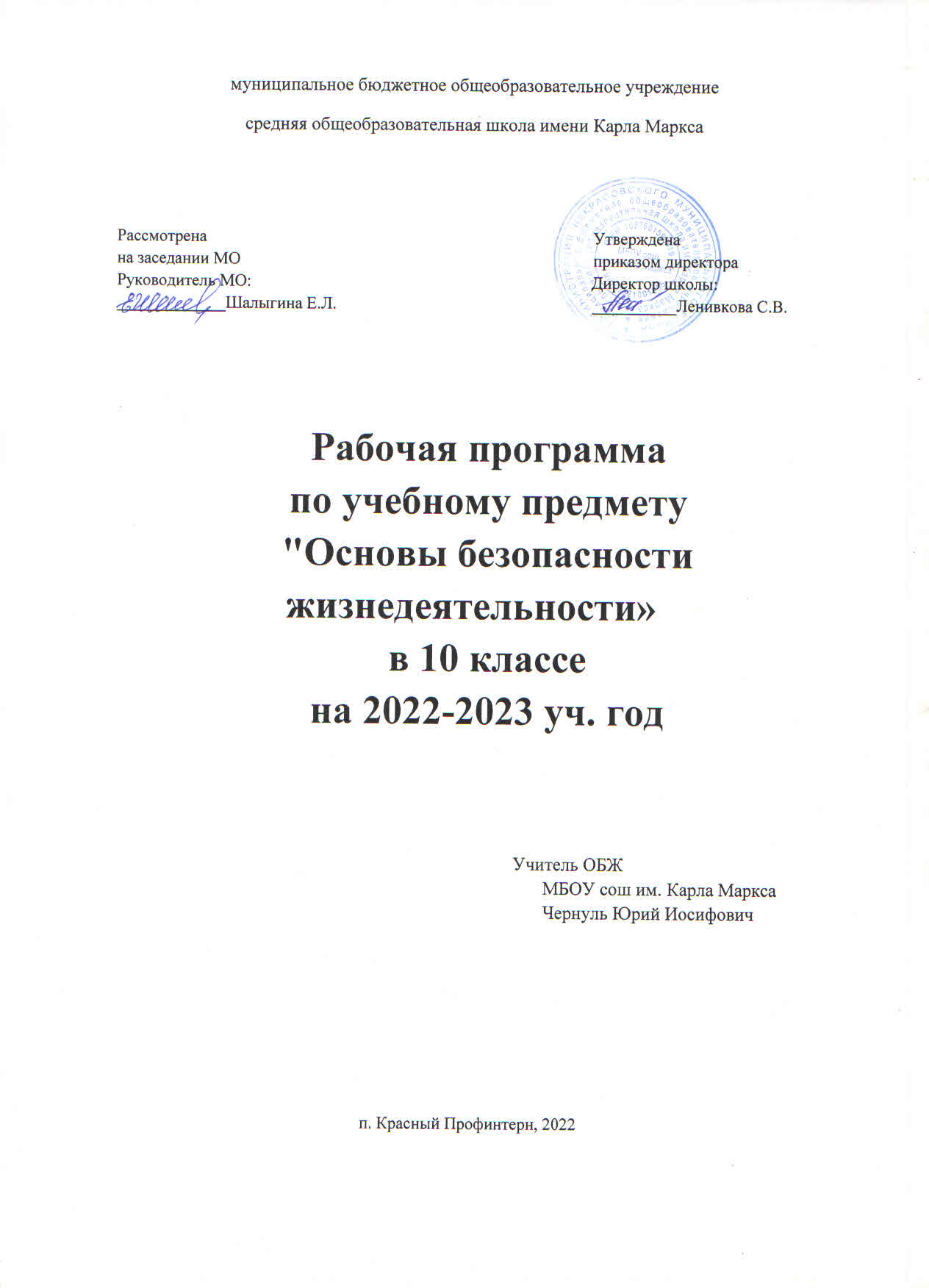 ПОЯСНИТЕЛЬНАЯ ЗАПИСКАРабочая  программа  учащихся 10х классов  составлена  с  учетом:1. Федеральный компонент государственного стандарта среднего (полного) общего образования  по предмету «Основы безопасности жизнедеятельности», базовый уровень  (приказ МО и Н РФ от 5.03.2004г № 1089, приказ МО и Н РФ от19.10.2009г  № 427);2.Примерной программы среднего (полного) общего образования по  предмету «Основы безопасности жизнедеятельности», базовый уровень. Издательство «Дрофа», Москва. 2008г.   3.Учебного плана МБОУ сош имени Карла Маркса на 2022-2023 учебный год.         Предлагаемая рабочая программа «Основы безопасности жизнедеятельности» предназначена для обеспечения базового уровня подготовки учащихся в образовательных учреждениях среднего (полного) общего образования с учетом перспектив развития содержания образования в области безопасности жизнедеятельности, определенных концепцией модернизации российского образования.Изучение основ безопасности жизнедеятельности в 10 классах направлено на достижение следующих целей:освоение знаний о безопасном поведении человека в опасных и чрезвычайных ситуациях природного, техногенного и социального характера; здоровье и здоровом образе жизни; государственной системе защиты населения от опасных и чрезвычайных ситуаций; об обязанностях граждан по защите государства;воспитание ценностного отношения к человеческой жизни и здоровью; чувства уважения к героическому наследию России и ее государственной символике; патриотизма и долга по защите Отечества;развитие черт личности, необходимых для безопасного поведения в чрезвычайных ситуациях и при прохождении военной службы; бдительности по предотвращению актов терроризма; потребности в соблюдении здорового образа жизни; овладение умениями оценивать ситуации, опасные для жизни и здоровья; действовать в чрезвычайных ситуациях; использовать средства индивидуальной и коллективной защиты; оказывать первую медицинскую помощь пострадавшим.	 Федеральный базисный учебный план общеобразовательных учреждений Российской Федерации предусматривает изучение учебного предмета «Основы безопасности жизнедеятельности» в 10 классе  в количестве 35 часов, из расчета 1 час в неделю.Примерная программа рассчитана на 35 учебных часов. При этом в ней предусмотрен резерв свободного учебного времени в объеме 5 учебных часов (или 14,3%) для реализации авторских подходов, использования разнообразных форм организации учебного процесса, внедрения современных методов обучения и педагогических технологий.В МБОУ сош имени Карла Маркса учебный предмет «Основы безопасности жизнедеятельности» преподается на базовом уровне  и на его изучение выделяется 35 часов в год. Преподавание предмета является обязательным для общеобразовательных учреждений с непрофильным обучением. При использовании резерва свободного учебного времени один час добавлен в  раздел   СОХРАНЕНИЕ ЗДОРОВЬЯ И  ОБЕСПЕЧЕНИЕ ЛИЧНОЙ БЕЗОПАСНОСТИ  и четыре часа добавлены в раздел ГОСУДАРСТВЕННАЯ СИСТЕМА ОБЕСПЕЧЕНИЯ БЕЗОПАСНОСТИ НАСЕЛЕНИЯ. Преподавание предмета является обязательным для общеобразовательных учреждений с непрофильным обучением.В соответствии с Федеральным законом «О воинской обязанности и военной службе» для обучающихся-юношей  10 классов проводятся учебные сборы. Вместе с тем, учебные сборы не включены в ФБУП и должны проводится в конце учебного года после освоения обучающимися основных образовательных программ.   Содержание тем учебного курсаI.  СОХРАНЕНИЕ ЗДОРОВЬЯ И  ОБЕСПЕЧЕНИЕ ЛИЧНОЙ БЕЗОПАСНОСТИ 1.1. Обеспечение личной безопасности и сохранение здоровья.   1. Здоровый образ жизни как основа личного здоровья и безопасной жизнедеятельности.2. Факторы, влияющие на укрепление здоровья. Факторы, разрушающие здоровье.3. Репродуктивное здоровье. Правила личной гигиены.4. Беременность и гигиена беременности. Уход за младенцем.1.2. Правила и безопасность дорожного движения.5. Правила и безопасность дорожного движения (в части, касающейся пешеходов, велосипедистов, пассажиров и водителей транспортных средств).II. ГОСУДАРСТВЕННАЯ СИСТЕМА ОБЕСПЕЧЕНИЯ БЕЗОПАСНОСТИ НАСЕЛЕНИЯ2.1. Правила поведения в условиях чрезвычайных ситуаций природного и техногенного характера  6. Основные положения Концепции национальной безопасности Российской Федерации.7. Чрезвычайные ситуации природного (метеорологические, геологические, гидрологические, биологические  характера.8. Чрезвычайные ситуации техногенного (аварии на транспорте и объектах экономики) характера.9. Чрезвычайные ситуации техногенного (химическое загрязнение местности) характера.2.2.  Единая государственная система предупреждения и ликвидации чрезвычайных ситуаций природного и техногенного характера (РСЧС).  10. Единая государственная система предупреждения и ликвидации чрезвычайных ситуаций природного и техногенного характера (РСЧС)  история её создания, предназначение, задачи, решаемые по защите населения от чрезвычайных ситуаций.11. Правовые основы организации защиты населения Российской Федерации от чрезвычайных ситуаций мирного времени.2.3.  Гражданская оборона  12. Гражданская оборона, ее предназначение и задачи по обеспечению защиты населения от опасностей, возникающих при ведении военных действий или вследствие этих действий.13. Структура и органы управления гражданской обороны14. Основные направления деятельности государственных организаций и ведомств Российской Федерации по защите населения и территорий от чрезвычайных ситуаций: прогноз, мониторинг, оповещение, защита, эвакуация, аварийно-спасательные работы, обучение населения.15. Организация гражданской обороны в общеобразовательном учреждении, ее предназначение.2.4.  Государственные службы по охране здоровья и обеспечения безопасности населения. 4час16. Государственные службы по охране здоровья и обеспечения безопасности населения.МЧС  России – федеральный орган управления в области защиты населения от чрезвычайных ситуаций.17. Полиция в Российской Федерации – система государственных органов исполнительной власти в области защиты здоровья, прав, свободы и собственности граждан от противоправных посягательств. III. ОСНОВЫ ОБОРОНЫ ГОСУДАРСТВА И ВОИНСКАЯ ОБЯЗАННОСТЬ 18 часов3.1  История создания Вооруженных Сил.  2 часа18. Организация вооруженных сил Московского государства в XIV—XV веках. Военная реформа Ивана Грозного в середине XVI века. Военная реформа Петра I, создание регулярной армии, ее особенности. 19. Военные реформы в России во второй половине XIX века, создание массовой армии 3.2.  Организационная структура Вооруженных Сил. 20. Вооруженные Силы Российской Федерации – основа обороны государства.21. Виды Вооруженных Сил.22. Рода войск.3.3.   Воинская обязанность.23. Защита Отечества – долг и обязанность граждан России. Основы законодательства Российской Федерации об обороне государства и воинской обязанности граждан.24.  Добровольная подготовка граждан к военной службе. Основные направления добровольной подготовки граждан к военной службе.  25. Обязательная подготовка к военной службе. Требования к уровню образования призывников, их здоровью и физической подготовленности.26. Основные понятия о воинской обязанности. Организация воинского учета и его предназначение.3.4. Воинские символы и боевые традиции Вооруженных Сил27. Государственная и военная символика Российской Федерации.28. Традиции и ритуалы Вооруженных Сил Российской Федерации.29. Боевое знамя воинской части – символ воинской чести, доблести и славы.30. Ритуал вручения Боевого Знамени воинской части, порядок его хранения и содержания31. Ритуал приведения к военной присяге.32. Воинские звания военнослужащих Вооруженных Сил Российской Федерации33. Ордена – почетные награды за воинские отличия и заслуги в бою и военной службе3.5.Военно-профессиональная ориентация34. Военно-профессиональная ориентация, основные направления подготовки специалистов для службы в Вооруженных Силах Российской Федерации.35. Военная служба по призыву как этап профессиональной карьеры.3.6.  Пятидневные учебные сборыОсновы военной службы. Практические занятия на пятидневных учебных сборах1. Основы подготовки граждан к военной службе. Начальная военная подготовка в войсках.2. Размещение и быт военнослужащих (практическое занятие)3. Суточный наряд, обязанности лиц суточного наряда. (практическое занятие)4. Организация караульной службы, обязанности часового (практическое занятие)5. Строевая подготовка (практическое занятие) 6. Тактическая подготовка (практическое занятие)7. Тактическая подготовка (практическое занятие)8. Физическая подготовка(практическое занятие)9. Радиационная, химическая и биологическая защита (практическое занятие)10Медицинская подготовка (практическое занятие)Требования к уровню подготовки обучающихся по данной программеВ результате изучения основ безопасности жизнедеятельности на базовом уровне ученик должен знать/понимать:- основные составляющие здорового образа жизни и их влияние на безопасность жизнедеятельности личности; - правила безопасности дорожного движения (в части, касающейся пешеходов, велосипедистов, пассажиров и водителей транспортных средств)- потенциальные опасности природного, техногенного и социального происхождения, характерные для региона проживания;- основные задачи государственных служб по защите населения и территорий от чрезвычайных ситуаций;- состав и предназначение Вооруженных Сил Российской Федерации;- предназначение, структуру и задачи РСЧС;- предназначение, структуру и задачи гражданской обороны;-воинские символы и боевые традиции Вооруженных Силуметь:- соблюдать правила безопасности дорожного движения (в части, касающейся пешеходов, велосипедистов, пассажиров и водителей транспортных средств);- адекватно оценивать транспортные ситуации, опасные для жизни и здоровья;- прогнозировать последствия своего поведения в качестве пешехода и (или) велосипедиста и (или) водителя транспортного средства в различных дорожных ситуациях для жизни и здоровья (своих и окружающих людей).- владеть способами защиты населения от чрезвычайных ситуаций природного и техногенного характера;- владеть навыками в области гражданской обороны;- пользоваться средствами индивидуальной и коллективной защиты;- оценивать уровень своей подготовки и осуществлять осознанное самоопределение по отношению к военной службе;использовать приобретенные знания и умения в практической деятельности и повседневной жизни для:- ведения здорового образа жизни;-оказания первой медицинской помощи;- развития в себе духовных и физических качеств, необходимых для военной службы;- обращения в случае необходимости в службы экстренной помощи.Критерии  и нормы оценки знаний, умений, навыков обучающихся  по основам безопасности жизнедеятельности1.  Полнота правильность ответа2.  Степень  осознанности, понимания изучаемого материала.3.  Умение пользоваться пособиями, приборами, средствами защиты.4.  Умение и правильность выполнения упражнений и нормативов.Оценка «5» - полно излагается изученный материал; - дается правильное определение изученных понятий; - понимает материал, обосновывает свое суждение; - применяет свои знания на практике, приводит необходимые примеры (самостоятельные составленные); - материал излагает последовательно и правильно. - правильно выполняет упражнения и нормативыОценка «4» - ответ удовлетворяет требованиям критериям оценки «5», допускается 1-2 ошибки, которые сам исправляет 1-2 недочета в последовательности изложенного вопроса или выполняемого упражнения и норматива. Оценка «3»- учащийся показывает знание и понимание темы, но материал излагается неполно; - допускает неточности в определении понятий и формулирование ответа; - не умеет точно, глубоко и доказательно обосновать суждения и привести свои примеры.- допускает более 2 недочётов при выполнении упражнений и нормативов.Оценка «2» - учащийся обнаруживает незнание большой части изучаемой темы. - беспорядочно и неумело изучает материал  - не может привести примеры. - не знает правил безопасного поведения в экстремальных ситуациях - не умеет правильно выполнять установленные упражнения и нормативы  - не умеет оказывать первую медицинскую помощь при травмах и несчастных случаях.        Оценивание  тестовых письменных ответов:Оценка «5» - 100-90 %Оценка «4» - 89-70 %Оценка «3» - 69-45 %Оценка «2» - 44-20 %Оценка «1» - 19- 0 %Рекомендации по оценке результатов учебных сборовРезультаты учебных сборов оцениваются по следующим направлениям:по тактической подготовке - выбор места для стрельбы, трассировка окопа, передвижение на поле боя перебежками и переползанием;по огневой подготовке - неполная разборка автомата Калашникова, знание работы частей и механизмов, подготовка к стрельбе, меры безопасности, выполнение стрельбы из пневматической винтовки, первое упражнение по метанию ручной гранаты;по строевой подготовке - строевая стойка, повороты на месте и в движении, строевой шаг, воинское приветствие на месте и в движении, строй отделения, взвода;по радиационной, химической и биологической защите - приемы и способы радиационной, химической и биологической защиты; преодоление участка местности, зараженного радиоактивными (отравляющими) веществами; действия солдата по сигналам оповещения и вспышке ядерного взрыва; выполнение нормативов одевания средств индивидуальной защиты;по медицинской подготовке - остановка кровотечения, наложение повязки на раны верхних и нижних конечностей;по физической подготовке - в объеме требований, предъявляемых к новому пополнению воинских частей и к кандидатам, поступающим в военно-учебные заведения.Индивидуальная оценка каждого гражданина складывается из оценок, полученных за выполнение каждого норматива:"отлично", если не менее 50 процентов нормативов выполнено на "отлично", остальные - на "хорошо";"хорошо", если не менее 50 процентов нормативов выполнено на "отлично" и "хорошо", остальные - не ниже "удовлетворительно";"удовлетворительно", если не более чем по одному из нормативов получена оценка "неудовлетворительно";"неудовлетворительно", если по нормативам получены две и более оценки "неудовлетворительно".Общая оценка за учебные сборы выставляется:"отлично", если оценки, полученные по тактической и огневой подготовке - "отлично", а по строевой - не ниже "хорошо", при примерном или удовлетворительном поведении;"хорошо", если оценки, полученные по тактической и огневой подготовке - не ниже "хорошо", а по строевой - не ниже "удовлетворительно", при примерном или удовлетворительном поведении;"удовлетворительно", если не более чем по одному разделу учебной программы получена оценка "неудовлетворительно" при примерном или удовлетворительном поведении;"неудовлетворительно", если по двум и более разделам учебной программы получены оценки "неудовлетворительно".Учебное планирование по ОБЖ (базовый уровень)Классы:  10Преподаватель  ОБЖ:  Чернуль Юрий ИосифовичКоличество часов: всего 35 часов; в неделю 1 час.Плановых обобщающих  уроков - 35Административных контрольных уроков – 0Пятидневные учебные сборы 35 часов, практических занятий – 34Планирование составлено на основе:  Примерной программы среднего (полного) общего образования по  предмету «Основы безопасности жизнедеятельности», базовый уровень.Учебник: Основы безопасности жизнедеятельности   10 кл.; учебник для общеобразовательных учреждений/  В.Н. Латчук, В.В. Марков, С.К. Миронов,  С.Н. Вангородский.  Москва. Издательство «Дрофа», 2011 г.Структурно программа состоит из четырех  разделов и десяти тем.Раздел I.  Сохранение здоровья и обеспечение личной безопасности предназначен для формирования у обучаемых знаний о здоровом образе жизни, правилах и безопасности дорожного движения и личная безопасность и сохранение здоровья в быту. Раздел состоит из двух  тем.  «Здоровый образ жизни – основа укрепления и сохранения личного здоровья», «Правила и безопасность дорожного движения (в части, касающейся пешеходов, велосипедистов, пассажиров и водителей транспортных средств).»Раздел II Государственная система обеспечения безопасности предназначен для систематизации и углубления знаний обучаемых в вопросах обеспечения личной безопасности человека и организации в Российской Федерации защиты населения от опасных и чрезвычайных ситуаций мирного и военного времени, полученных при изучении основ безопасности жизнедеятельности в 5—9 классах. Раздел состоит из четырёх обобщающих тем: «Правила поведения в условиях чрезвычайных ситуаций природного и техногенного характера», «Единая государственная система предупреждения и ликвидации чрезвычайных ситуаций природного и техногенного характера (РСЧС)», «Гражданская оборона», «Государственные службы по охране здоровья и обеспечения безопасности населения».Раздел III. Основы обороны государства и воинская обязанность     предусматривает изучение основных положений, раскрывающих содержание обязательной подготовки молодежи к военной службе. Раздел состоит из пяти тем, в которых последовательно раскрывается содержание обязательной подготовки граждан к военной службе. В процессе изучения тематики раздела учащиеся получат начальные знания в области обороны, ознакомятся с основными положениями законодательства Российской Федерации об обороне государства и воинской обязанности граждан; получат сведения о Вооруженных Силах Российской Федерации их задачах, структуре и предназначении для обеспечения национальной безопасности страны; уяснят роль и значение военно-патриотического воспитания молодежи в деле подготовки граждан России к выполнению конституционного долга по защите Отечества.   государственной и военной символики Российской Федерации, традиции и ритуалы Вооруженных Сил Российской Федерации. Проводится темы по военно-профессиональной ориентации юношей.Раздел IV. Пятидневные учебные сборы . Раздел состоит из десяти тем, в ходе сборов изучаются: размещение и быт военнослужащих, организация караульной и внутренней служб, элементы строевой, огневой, тактической, физической и военно-медицинской подготовок, а также вопросы радиационной, химической и биологической защиты войск. В процессе учебных сборов проводятся мероприятия по военно-профессиональной ориентации.Программа рассчитана на 70 учебных часов (из них 35 ч  на учебные сборы).Преподавание «Основ безопасности жизнедеятельности» в старшей школе осуществляет преподаватель — организатор курса ОБЖ, должностные обязанности которого утверждены постановлением Минтруда России от 17 августа 1995 г., № 46.КАЛЕНДАРНО-ТЕМАТИЧЕСКОЕ ПЛАНИРОВАНИЕУчебно-методическое обеспечение и перечень рекомендуемой  литературыШкольный учебник для 10 класса «Основы безопасности жизнедеятельности» (В.Н. Латчук, В.В. Марков, С.К. Миронов,  С.Н. Вангородский.  Москва. Издательство «Дрофа», 2011 г.).Приказ Минобороны РФ и Министерства образования и науки РФ от 24 февраля 2010 г. N 96/134 "Об утверждении Инструкции об организации обучения граждан Российской Федерации начальным знаниям в области обороны и их подготовки по основам военной службы в образовательных учреждениях среднего (полного) общего образования, образовательных учреждениях начального профессионального и среднего профессионального образования и учебных пунктах" Инструкция об организации обучения граждан Российской Федерации начальным знаниям в области обороны и их подготовки по основам военной службы в образовательных учреждениях среднего (полного) общего образования, образовательных учреждениях начального профессионального и среднего профессионального образования и учебных пунктахПрограммы обшеобразовательных учреждений. Сост А.Т. Смирнов,Б.О. Хренников, М.В. Маслов,  В.А. Васнеев,  Л.П. Анастасова,  П.В. Ижевский, Н.В. Иванова– 3-е изд., Москва. Просвещение – 2008.-111с.Смирнов А.Т., Хренников Б.О. и др. Основы безопасности жизнедеятельности. Справочник для учащихся. 5-11 кл.Хренников Б.О. разработки. Пособие для учителей и методистов.  	Дурнев Р.А. Формирование основ культуры безопасности жизнедеятельности учащихся. 5-11 классы: Методическое пособие. - М.: Дрофа, 2008. - 156 с. Евлахов В.М. Методика проведения занятий в общеобразовательных учреждениях: Методическое пособие. - М.: Дрофа, 2009. - 272 с. - (Библиотека учителя). «Безопасность дорожного движения» для основной школы (под общей редакцией Смирнова А.Т.), который дополняет учебно-методический комплект «Основы безопасности жизнедеятельности». Латчук В.Н. Основы безопасности жизнедеятельности. Терроризм и безопасность человека. 5-11 классы: Учебно-методическое пособие. - 3-е изд., стер. - М.: Дрофа, 2006. - 76 с. - (библиотека учителя). Легкобытов А.В. Основы психологической безопасности личности. 5-11 классы: Методическое пособие. - М.: Дрофа, 2009. - 158 с. - (Библиотека учителя). Мастрюков Б.С. Безопасность в чрезвычайных ситуациях: Учебник для студентов вузов. - 3-е изд., перераб. и доп. - М.: Изд. центр «Академия», 2006. - 336 с. Мастрюков Б.С. Безопасность в чрезвычайных ситуациях: Учебное пособие для студентов высших учебных заведений. - 4-е изд., стер. - М.: Издательский центр «Академия», 2007. - 336 с. - (Высшее профессиональное образование). УМК «Безопасность дорожного движения»:Настольная книга учителя основ безопасности жизнедеятельности/Сост. Б.И. Мишин. – М.: ООО «Издательство АСТ»: ООО «Издательство Астрель», 2008.Основы безопасности жизнедеятельности. Терроризм и безопасность человека. 5 – 11 кл.: учебно-методическое пособие/ В.Н. Латчук, С.К. Миронов. - М.: Дрофа, 2009.Основы безопасности жизнедеятельности. Защита от чрезвычайных ситуаций: энциклопедический справочник. 5 – 11 классы/ В.А. Акимов, Р.А. Дурнев, С.К. Миронов.- М.: Дрофа, 2008.-285.Соловьев С.С. Основы безопасности жизнедеятельности. Алкоголь, табак и наркотики – главные враги здоровья человека. 5-11 кл.: учебно-методическое пособие / С.С. Соловьев. 2-е изд., стереотип. – М.: Дрофа, 2006.Справочник классного руководителя: внеклассная работа в школе по изучению Правил дорожного движения / авт.-сост. В.Е. Амелина. – М.: Глобус, 2006. Журнал ОБЖ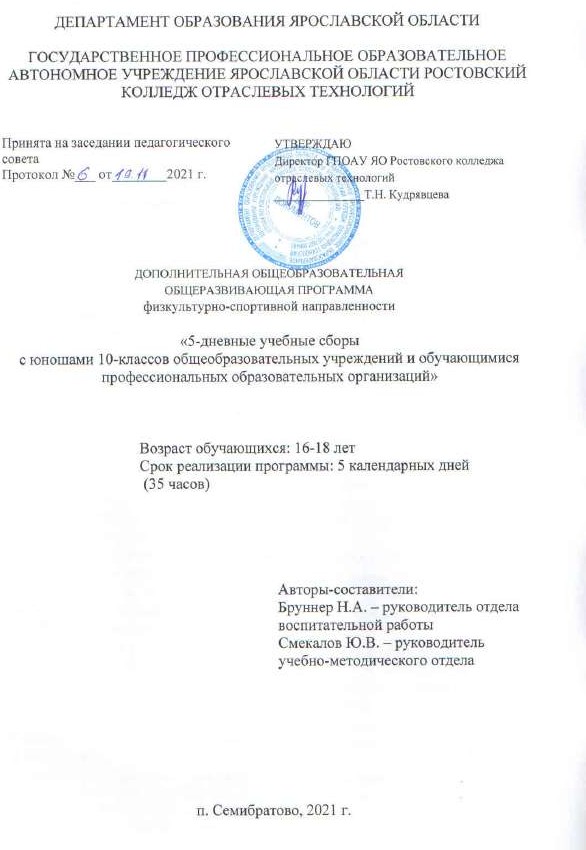 Пояснительная запискаДополнительная общеобразовательная общеразвивающая программа «5-дневные учебные сборы с юношами 10-классов общеобразовательных учреждений и обучающимися образовательных организаций среднего профессионального образования» имеет физкультурно-спортивную направленность, разработана и реализуется в соответствии со следующими нормативно-правовыми документами:Федеральный закон от 29.12.12 г. N273-ФЗ «Об образовании в Российской Федерации»;приказ Министерства просвещения РФ от 9 ноября 2018 г. N 196 "Об утверждении Порядка организации и осуществления образовательной деятельности по дополнительным общеобразовательным программам";СП 2.4. 3648-20 «Санитарно-эпидемиологические требования к организациям воспитания и обучения, отдыха и оздоровления детей и молодежи» от 28.09.2020 №28.Федеральный закон от 28.03.1998 № 53-ФЗ (с изм. и доп.) «О воинской обязанности и военной службе»;Указ Президента Российской Федерации от 31 декабря2015 года N 68 «О Стратегии национальной безопасности Российской Федерации»;Постановление Правительства Российской Федерации от 31.12.1999 г.1441(в ред. Постановления Правительства РФ от 15.06.2009 №481) «Об утверждении Положения о подготовке граждан Российской Федерации к военной службе»;Распоряжение Правительства Российской Федерации от 3 февраля 2010 г. № 134 - р «Об утверждении Концепции федеральной системы подготовки граждан РФ к военной службе на период до 2024 г.» (с изменениями и дополнениями);Приказ Министерства обороны РФ и Министерства образования и науки РФ от24 февраля 2010 г.№ 96/134 «Об утверждении Инструкции об организации обучения граждан Российской Федерации начальным знаниям в области обороны и их подготовки по основам военной службы в образовательных учреждениях среднего (полного) общего образования, образовательных учреждениях начального профессионального и среднего профессионального образования и учебных пунктах»;Приказ министра обороны Российской Федерации от 15октября 2014 г. № 745«Об утверждении порядка взаимодействия органов военного управления соединений, воинских частей и организаций Вооруженных Сил Российской Федерации при организации и проведении мероприятий по военно-патриотическому воспитанию граждан Российской Федерации»;Положение о Межведомственной комиссии по подготовке граждан Российской Федерации к военной службе (Утверждено Постановлением Правительства Российской Федерации от 30 марта 2010 года № 194) «Об утверждении Концепции федеральной системы подготовки граждан РФ к военной службе на период до 2020 г;Рекомендации Межведомственной комиссии по подготовке граждан Российской Федерации к военной службе и военно-патриотическому воспитанию (Протокол № 8 от 25.12.2011 г.).Актуальность программы обусловлена современными требованиями к организации учебно-воспитательного процесса в условиях повышения внимания к обеспечению национальной безопасности страны и престижа военной службы, формированию у молодежи идеалов патриотического сознания, что послужило основой  для разработки дополнительной	общеобразовательной		общеразвивающей		программы	«5-дневные учебные	сборы		с		юношами	10-классов	общеобразовательных	учреждений	и обучающимися образовательных организаций среднего профессионального образования». Обучениеграждан начальным   знаниям   в   области   обороны   и   подготовка   по основам военной службы предусматривает проведение ежегодных 5-дневных учебных сборов обучающихся из образовательных организаций	Ярославской области, которые организуются и проводятся в соответствии с Инструкцией об организации обучения граждан Российской Федерации начальным знаниям в области обороны и их подготовки по основам военной службы в образовательных учреждениях среднего (полного) общего образования, образовательных учреждениях начального профессионального, среднего профессионального		образования		и	учебных		пунктах»,	утвержденной		приказом Министерства обороны Российской Федерации и Министерства	образования и наукиРоссийской Федерации от 24.02.2010г. №96/134.Отличительными особенностями программы является идея погружения обучающихся в деятельностную среду, созданную на базе Регионального учебно- методического центра военно-патриотического воспитания молодежи «Авангард», что обеспечиваетвозможность организации эффективного учебно-воспитательного процесса с элементами военной службы. Кроме того, приобретение умений и навыков основ военной службы сопровождается процессом формирования идеалов патриотического сознания: служение Родине, верность своему Отечеству и готовность к выполнению гражданского долга, который идет и во внеурочное время, в ходе реализации плана воспитательной работы.Данная программа предназначена для обучающихся 10 классов организаций, реализующих программы среднего общего образования, а также обучающихся организаций среднего профессионального образования, изучающих курс «Основы безопасности жизнедеятельности» и «Безопасность жизнедеятельности».Возраст обучающихся 16 – 18 лет (юноши). Характерной особенностью обучающихся данной возрастной категории является стремление к самоутверждению и самореализации, что обосновывает необходимость применения соответствующих форм и методов работы.Применение в ходе реализации программы современных педагогических технологий, использование возможностей цифровых технологий обеспечивает повышение интереса обучающихся к изучаемым темам занятий, индивидуализирует образовательный процесс.Объем реализуемой программы 5 календарных дней, 35 учебных часов, включая практические занятия и тренинги.Продолжительность учебного дня – 7 часов, продолжительность 1 академического часа – 45 минут.Форма обучения - очная.Особенности организации обучения.Состав каждой группы постоянный, количество обучающихся в группе до 25 человек. Набор обучающихся в группы проводится через направление обучающихся для прохождения учебных сборов на базе Регионального учебно-методического центра военно-патриотического воспитания молодежи «Авангард» приказами по образовательным организациям среднего общего образования и среднего профессионального образования Ярославской области.В ходе реализации программы изучаются: размещение и быт военнослужащих, организация караульной и внутренней служб, элементы строевой, огневой, тактической, физической и военно-медицинской подготовок, а также вопросы радиационной, химической и биологической защиты войск.В учебном процессе за пределами учебного времени проводятся мероприятия по военно-профессиональной ориентации, а также мероприятия, направленные на развитиегражданской активности, чувства ответственности, сотрудничества и взаимодействия, умение работать в команде.Учебные сборы проводятся на базе Регионального учебно-методического центра военно-патриотического воспитания молодежи «Авангард» (Ярославская обл., Ростовский район, п. Семибратово).Цель и задачи программыЦель программы - формирование морально-психологических и физических качеств обучающихся, необходимых для прохождения военной службы; совершенствование военно-патриотического      воспитания     обучающихся      и      повышение      мотивации к военной службе.Задачи программы:закрепление теоретических знаний, полученных на занятиях по дисциплине«Основы безопасности жизнедеятельности», «Безопасность жизнедеятельности», приобретение практического опыта, необходимого обучающимся для быстрой адаптации к военной службе;изучение основ безопасности военной службы, устройства и правил обращения с боевым ручным стрелковым оружием, основ тактической, медицинской, строевой подготовки, вопросов радиационной, химической и биологической защиты войск и населения;воспитание патриотизма, уважения к историческому и культурному прошлому России и ее вооруженным силам,готовности к защите Отечества, коллективизма и товарищества.реализация потребностей подростков в интеллектуальном, культурном, физическом и нравственном развитии, получении первичных знаний и навыков военного дела, необходимых для прохождения военной службы по призыву и контракту, выбора профессии и продолжения дальнейшего обучения.Программа предполагает совместную деятельность педагогического коллектива и общественных организаций по реализации всех направлений патриотического воспитания обучающихся.Планируемымирезультатамиреализации дополнительной общеобразовательной общеразвивающей программы являются:знание теоретических основ безопасности военной службы, устройства и правилобращения с боевым ручным стрелковым оружием, основ тактической, медицинской, строевой подготовки, вопросов радиационной, химической и биологической защиты войск и населения;владение техникой   строевого   шага,   экипировки   средств   индивидуальнойзащиты, стрельбы из стрелкового оружия, оказания первой медицинской помощи;формирование чувства патриотизма, уважения к историческому и культурному прошлому России и ее вооруженным силам.Структура и содержание программы.Учебный план (таблица расчёта часов для проведения учебных сборов)Возможны изменения по количеству часов внутри каждого раздела при условии, если общее количество часов остается в прежнем объёме – 35 часов.Календарный учебный графикКалендарный учебный график реализации программы утверждается на основании следующий параметров:продолжительность реализации программы: 5 дней,общее количество часов: 35 часовСодержание программыПеред началом учебного процесса для всех вновь прибывших участников сбора проводится вводное занятие по ознакомлению с расположением УМЦ «Авангард», а также проводится инструктаж по мерам безопасности во время учебных занятийи повседневной деятельности на территории центра, местах проживания, обучения, приёма пищи.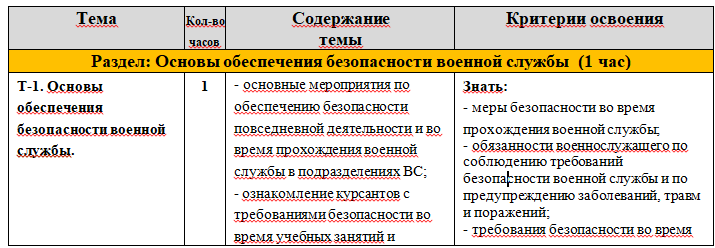 Планируемые	уровни	освоения	учебного	материала	соответствуют ознакомительному и репродуктивному.ознакомительный (узнавание ранее изученных объектов);репродуктивный (выполнение деятельности по образцу, инструкции или под руководством).Контрольно-измерительные материалы.Критерии оценки результатов учебных сборовИндивидуальная оценка каждого курсанта складывается из оценок,полученных за выполнение каждого норматива:«отлично»(5), если не менее 50 процентов нормативов выполнено на«отлично», остальные – на «хорошо»;«хорошо»(4), если не менее 50 процентов нормативов выполнено на«отлично» и «хорошо», остальные – не ниже «удовлетворительно»;«удовлетворительно»(3),если не более чем по одному из нормативов получена оценка «неудовлетворительно»;«неудовлетворительно»(2),если по нормативам получены две и более оценки «неудовлетворительно».Общая оценка за учебные сборы выставляется:«отлично» (5), если оценки, полученные по тактической и огневой подготовке – «отлично», а по строевой – не ниже «хорошо», при примерном или удовлетворительном поведении;«хорошо» (4), если оценки, полученные по тактической и огневой подготовке – не ниже «хорошо», а по строевой – не ниже«удовлетворительно», при примерном или удовлетворительном поведении;«удовлетворительно» (3), если не более чем по одному разделу учебной программы получена оценка «неудовлетворительно» при примерномили удовлетворительном поведении;«неудовлетворительно» (2), если по двум и более разделам учебной программы получены оценки «неудовлетворительно».Результаты учебных сборов оцениваются по следующим направлениям:Критерии оценки.Требования к безопасности при проведении учебно-практических занятий.Инструктаж по требованиям к технике безопасности практического занятия может не проводиться в случае неблагоприятных погодных условиях (если занятие предполагается выполнять на учебных объектах расположенных на улице), иных обстоятельств, не позволяющих проведению практических заданий (упражнений). В таких случаях проводится занятие по теоретической подготовке согласно теме.Условия реализации программы.Материально-техническое обеспечение программы:Для успешной реализации данной программы необходимо иметьТир;Спортзал;Спортивный инвентарь;Плац;Открытую специально оборудованную спортивную площадку;Учебный класс оснащенный:(Парты (15 штук), Стулья (30 штук), компьютер,принтер, мультимедийный проектор, тёмные шторы,магнитная доска, набор магнитов,фотоаппарат).Для реализации данной программы требуется:Учебные макеты автомата Калашникова;Пневматические винтовки;Учебный манекен для отработки упражнений оказания первой медицинской помощи;Учебные стенды по направлениям и темам обучения;Костюм химической защиты, приборы ДП – 5В и ВПХР (войсковой прибор химической разведки),противогазы;Туристическое снаряжение (обвязки, страховочные верёвки, репшнур, карабины, палатки разных конструкций, компасы, топографические карты, медицинские носилки, лыжное снаряжение, спортзал, плакаты по ориентированию и технике преодоления препятствий);Спортивный инвентарь: мячи набивные, футбольные, волейбольные, баскетбольные, маты, канаты,Методическое обеспечение программы:При реализации программы применяются следующие формы проведения занятий:теоретические (объяснение, рассказы, беседы, лекции);практические занятия (непосредственное выполнение практических заданий, упражнений, как с помощью преподавателя, так и самостоятельно, в зависимости от уровня сложности и компетентности курсанта);демонстрационный (просмотр фильмов, презентаций, наглядных пособий);мастер-классы по боевой и специальной подготовке;встречи с ветеранами, участниками боевых действий;экскурсии, походы;конкурсы и соревнования по военно-прикладным видам спорта;военно-спортивные и тактические игры.Кадровое обеспечение: педагог, работающий по данной программе соответствует квалификационным характеристикам должности «педагог дополнительного образования».Список литературы для преподавателей:Общевоинские уставы Вооруженных сил Российской Федерации с изменениями на 2019 год. М.: «Эскомо», 2019 – 480 с.Российская       Федерация.        Правительство.        Государственная        программа«Патриотическое воспитание граждан Российской Федерации на 2016 – 2020 годы. 30.12.2015г. № 1493Аксенов, К.В., Кузнецов, А.В. Шмулевский Д.Б., Косарев, А.В. Тарасов, В.М./ Огневая подготовка: Учебник / Филиал ВКА им. Можайского А.Ф. (г. Ярославль). – М.: Изд-во ООО «ТФ «Норд»», 2015. – 556 с.Брюнин, А.И., Методическое пособие по военной топографии. - М.: Издательство«Подросток», 2009 – 235 с.Брюнин А.И. Методическое пособие по воздушно-десантной подготовке.- М.: Издательство «Подросток», 2009 – 134 с.Дворкин, Л.С., Новаковский, С.В. Возрастные особенности развития силовых возможностей школьников 7-17 лет.// Физическая культура, 2003 – 229 с.Наставление по физической подготовке в ВС и ВМФ (НФП – 2001).- М.: Воениздат, 2001 – 146 с.Глазистов, А.В. Армейский рукопашный бой: Квалификационные требования технико-тактической подготовки. Набережные Челны, 2015 – 176 с.Каинов А.Н., Курьерова Г.И. Сборник элективных курсов «Основы безопасности жизнедеятельности», Волгоград, 2008 – 135 с.Катуков, А.М. Цветаев, Е.Н. Военно – патриотическое воспитание учащихся на занятиях по начальной военной подготовке – М.: Издательство: «Просвещение», 2006 – 354 с.Комплексная программа физического воспитания учащихся 1 – 11 классы средней школы – М.: Издательство: «Просвещение», 2009 – 214 с.Корбут, В.Б. Памятка военнослужащему по оказанию первой помощи. М.: Издательство:«Военно-медицинская академия», 2008 – 58 с.Науменко,   Ю.А.    Начальная    военная    подготовка    –    М.:    Издательство:«Просвещение», 2004 – 157 с.Подготовка разведчика.(Настольная книга будущего командира). – Мн. Харвест – М.:АСТ, 2001. – 400 с.Сборник нормативно – правовых документов и материалов по патриотическому воспитанию и подготовке обучающихся к военной службе – М.: «Мнемозина», 2000– 420 с.7. Список литературы для обучающихся:Российская	Федерация.	Правительство.	Государственная	программа«Патриотическое воспитание граждан Российской Федерации на 2016 – 2020 годы. 30.12.2015г. № 1493Общевоинские уставы Вооруженных сил Российской Федерации с изменениями на 2019 год. – М.: «Эскомо», 2019 – 480 с.Брюнин, А.И., Методическое пособие по военной топографии. – М.: Издательство«Подросток», 2009 – 235 с.Брюнин, А.И. Методическое пособие по воздушно-десантной подготовке.– М.: Издательство «Подросток», 2009 – 134 с.Глазистов, А.В. Армейский рукопашный бой: Квалификационные требования технико-тактической подготовки. // Набережные Челны, 2015 – 115 с.Дворкин, Л.С., Новаковский, С.В. Возрастные особенности развития силовых возможностей школьников 7-17 лет.// Физическая культура, 2003 – 174 с.Катуков А.М., Цветаев Е.Н., Военно-патриотическое воспитание учащихся на занятиях по начальной военной подготовке. – М.: «Просвещение», 2006 – 167 с.Каинов,	А.Н.,	Курьерова,	Г.И..	Сборник	элективных	курсов	«Основы безопасности жизнедеятельности», Волгоград: 2008 – 132 с.Корбут,В.Б. Памятка военнослужащему по оказанию первой помощи. – М.: Издательство:«Военно-медицинская академия», 2008 – 58 с.Науменко Ю.А. Начальная военная подготовка, М.: «Просвещение», 2004 – 176 с.Наставление по физической подготовке в ВС и ВМФ (НФП – 2001). – М.: Воениздат, 2001 – 74 с.Подготовка разведчика. (Настольная книга будущего командира).–М.: АСТ, 2001.– 400с. №Наименование разделов и темВсего часовВ том числеВ том числе№Наименование разделов и темВсего часовУрокиПрактическиезанятия1Раздел I.  Сохранение здоровья и обеспечение личной безопасности5Здоровый образ жизни – основа укрепления и сохранения личного здоровья44Правила и безопасность дорожного движения112Раздел II. Государственная система обеспечения безопасности 1231. Правила поведения в условиях чрезвычайных ситуаций природного и техногенного характера     4442. Единая государственная система предупреждения и ликвидации чрезвычайных ситуаций природного и техногенного характера (РСЧС).  2253. Гражданская оборона  4464. Государственные службы по охране здоровья и безопасности населения. 227Раздел III. Основы обороны государства и воинская обязанность 1885. История создания Вооруженных Сил.  2296. Организационная структура Вооруженных Сил. 33107. Воинская обязанность448. Воинские символы и боевые традиции Вооруженных Сил22119. Военно-профессиональная ориентация. 2212    Всего часов353512Раздел IV. 5и дневные учебные сборы1310. Основы военной службы. Практические занятия на пятидневных учебных сборах3513414Всего часов3513415Итого703634№п.п№п.п№п.п№п.п№п.пТема урокаТема урокаТема урокаПланируемые результаты освоения материалаДатаДата№п.п№п.п№п.п№п.п№п.пТема урокаТема урокаТема урокаПланируемые результаты освоения материалаПланФактI.  Сохранение здоровья и обеспечение личной безопасности.  5 часовI.  Сохранение здоровья и обеспечение личной безопасности.  5 часовI.  Сохранение здоровья и обеспечение личной безопасности.  5 часовI.  Сохранение здоровья и обеспечение личной безопасности.  5 часовI.  Сохранение здоровья и обеспечение личной безопасности.  5 часовI.  Сохранение здоровья и обеспечение личной безопасности.  5 часовI.  Сохранение здоровья и обеспечение личной безопасности.  5 часовI.  Сохранение здоровья и обеспечение личной безопасности.  5 часовI.  Сохранение здоровья и обеспечение личной безопасности.  5 часовI.  Сохранение здоровья и обеспечение личной безопасности.  5 часовI.  Сохранение здоровья и обеспечение личной безопасности.  5 часов1.1. Обеспечение личной безопасности и сохранение здоровья.  4 часа1.1. Обеспечение личной безопасности и сохранение здоровья.  4 часа1.1. Обеспечение личной безопасности и сохранение здоровья.  4 часа1.1. Обеспечение личной безопасности и сохранение здоровья.  4 часа1.1. Обеспечение личной безопасности и сохранение здоровья.  4 часа1.1. Обеспечение личной безопасности и сохранение здоровья.  4 часа1.1. Обеспечение личной безопасности и сохранение здоровья.  4 часа1.1. Обеспечение личной безопасности и сохранение здоровья.  4 часа1.1. Обеспечение личной безопасности и сохранение здоровья.  4 часа1.1. Обеспечение личной безопасности и сохранение здоровья.  4 часа1.1. Обеспечение личной безопасности и сохранение здоровья.  4 часа1111Здоровый образ жизни как основа личного здоровья и безопасной жизнедеятельности.Здоровый образ жизни как основа личного здоровья и безопасной жизнедеятельности.Здоровый образ жизни как основа личного здоровья и безопасной жизнедеятельности.Здоровый образ жизни как основа личного здоровья и безопасной жизнедеятельности.Знать/понимать основные составляющие здорового образа жизни и их влияние на безопасность жизнедеятельности личности2222Факторы, влияющие на укрепление здоровья. Факторы, разрушающие здоровье.Факторы, влияющие на укрепление здоровья. Факторы, разрушающие здоровье.Факторы, влияющие на укрепление здоровья. Факторы, разрушающие здоровье.Факторы, влияющие на укрепление здоровья. Факторы, разрушающие здоровье.Уметь  использовать приобретенные знания и умения в практической деятельности и повседневной жизни для  ведения здорового образа жизни;3333Репродуктивное здоровье. Правила личной гигиены.Репродуктивное здоровье. Правила личной гигиены.Репродуктивное здоровье. Правила личной гигиены.Репродуктивное здоровье. Правила личной гигиены.Знать/понимать  основные составляющие репродуктивного здоровья и факторы, влияющие на него4444Беременность и гигиена беременности. Уход за младенцем.Беременность и гигиена беременности. Уход за младенцем.Беременность и гигиена беременности. Уход за младенцем.Беременность и гигиена беременности. Уход за младенцем.Знать /понимать  основные составляющие репродуктивного здоровья и факторы, влияющие на него 1.2. Правила и безопасность дорожного движения. 1 час1.2. Правила и безопасность дорожного движения. 1 час1.2. Правила и безопасность дорожного движения. 1 час1.2. Правила и безопасность дорожного движения. 1 час1.2. Правила и безопасность дорожного движения. 1 час1.2. Правила и безопасность дорожного движения. 1 час1.2. Правила и безопасность дорожного движения. 1 час1.2. Правила и безопасность дорожного движения. 1 час1.2. Правила и безопасность дорожного движения. 1 час1.2. Правила и безопасность дорожного движения. 1 час1.2. Правила и безопасность дорожного движения. 1 час5555Правила и безопасность дорожного движения (в части, касающейся пешеходов, велосипедистов, пассажиров и водителей транспортных средств).Правила и безопасность дорожного движения (в части, касающейся пешеходов, велосипедистов, пассажиров и водителей транспортных средств).Правила и безопасность дорожного движения (в части, касающейся пешеходов, велосипедистов, пассажиров и водителей транспортных средств).Правила и безопасность дорожного движения (в части, касающейся пешеходов, велосипедистов, пассажиров и водителей транспортных средств).Знать и уметь соблюдать правила безопасности дорожного движения (в части, касающейся пешеходов, велосипедистов, пассажиров и водителей транспортных средств)II. Государственная система обеспечения безопасности населения. 12 часовII. Государственная система обеспечения безопасности населения. 12 часовII. Государственная система обеспечения безопасности населения. 12 часовII. Государственная система обеспечения безопасности населения. 12 часовII. Государственная система обеспечения безопасности населения. 12 часовII. Государственная система обеспечения безопасности населения. 12 часовII. Государственная система обеспечения безопасности населения. 12 часовII. Государственная система обеспечения безопасности населения. 12 часовII. Государственная система обеспечения безопасности населения. 12 часовII. Государственная система обеспечения безопасности населения. 12 часовII. Государственная система обеспечения безопасности населения. 12 часов2.1. Правила поведения в условиях чрезвычайных ситуаций природного,  техногенного характера     4 часа2.1. Правила поведения в условиях чрезвычайных ситуаций природного,  техногенного характера     4 часа2.1. Правила поведения в условиях чрезвычайных ситуаций природного,  техногенного характера     4 часа2.1. Правила поведения в условиях чрезвычайных ситуаций природного,  техногенного характера     4 часа2.1. Правила поведения в условиях чрезвычайных ситуаций природного,  техногенного характера     4 часа2.1. Правила поведения в условиях чрезвычайных ситуаций природного,  техногенного характера     4 часа2.1. Правила поведения в условиях чрезвычайных ситуаций природного,  техногенного характера     4 часа2.1. Правила поведения в условиях чрезвычайных ситуаций природного,  техногенного характера     4 часа2.1. Правила поведения в условиях чрезвычайных ситуаций природного,  техногенного характера     4 часа2.1. Правила поведения в условиях чрезвычайных ситуаций природного,  техногенного характера     4 часа2.1. Правила поведения в условиях чрезвычайных ситуаций природного,  техногенного характера     4 часа6666Основные положения Концепции национальной безопасности Российской Федерации.Основные положения Концепции национальной безопасности Российской Федерации.Основные положения Концепции национальной безопасности Российской Федерации.Основные положения Концепции национальной безопасности Российской Федерации.Знать основные положения Концепции национальной безопасности Российской Федерации.7777Чрезвычайные ситуации природного (метеорологические, геологические, гидрологические, биологические) характера.Чрезвычайные ситуации природного (метеорологические, геологические, гидрологические, биологические) характера.Чрезвычайные ситуации природного (метеорологические, геологические, гидрологические, биологические) характера.Чрезвычайные ситуации природного (метеорологические, геологические, гидрологические, биологические) характера.Знать/понимать потенциальные опасности природного происхождения, характерные для региона проживания;8888Чрезвычайные ситуации техногенного (аварии на транспорте и объектах экономики) характера.Чрезвычайные ситуации техногенного (аварии на транспорте и объектах экономики) характера.Чрезвычайные ситуации техногенного (аварии на транспорте и объектах экономики) характера.Чрезвычайные ситуации техногенного (аварии на транспорте и объектах экономики) характера.Знать/понимать потенциальные опасности техногенного происхождения, характерные для региона проживания9999Чрезвычайные ситуации техногенного (химическое загрязнение местности) характера. Отработка правил поведения при получении сигнала о чрезвычайной ситуации согласно плану образовательного учреждения (укрытие в защитных сооружениях, эвакуация и др.).Чрезвычайные ситуации техногенного (химическое загрязнение местности) характера. Отработка правил поведения при получении сигнала о чрезвычайной ситуации согласно плану образовательного учреждения (укрытие в защитных сооружениях, эвакуация и др.).Чрезвычайные ситуации техногенного (химическое загрязнение местности) характера. Отработка правил поведения при получении сигнала о чрезвычайной ситуации согласно плану образовательного учреждения (укрытие в защитных сооружениях, эвакуация и др.).Чрезвычайные ситуации техногенного (химическое загрязнение местности) характера. Отработка правил поведения при получении сигнала о чрезвычайной ситуации согласно плану образовательного учреждения (укрытие в защитных сооружениях, эвакуация и др.).Знать /понимать  потенциальные опасности техногенного происхождения, характерные для региона проживания2.2.  Единая государственная система предупреждения и ликвидации чрезвычайных ситуаций природного и техногенного характера (РСЧС).  2 час2.2.  Единая государственная система предупреждения и ликвидации чрезвычайных ситуаций природного и техногенного характера (РСЧС).  2 час2.2.  Единая государственная система предупреждения и ликвидации чрезвычайных ситуаций природного и техногенного характера (РСЧС).  2 час2.2.  Единая государственная система предупреждения и ликвидации чрезвычайных ситуаций природного и техногенного характера (РСЧС).  2 час2.2.  Единая государственная система предупреждения и ликвидации чрезвычайных ситуаций природного и техногенного характера (РСЧС).  2 час2.2.  Единая государственная система предупреждения и ликвидации чрезвычайных ситуаций природного и техногенного характера (РСЧС).  2 час2.2.  Единая государственная система предупреждения и ликвидации чрезвычайных ситуаций природного и техногенного характера (РСЧС).  2 час2.2.  Единая государственная система предупреждения и ликвидации чрезвычайных ситуаций природного и техногенного характера (РСЧС).  2 час2.2.  Единая государственная система предупреждения и ликвидации чрезвычайных ситуаций природного и техногенного характера (РСЧС).  2 час2.2.  Единая государственная система предупреждения и ликвидации чрезвычайных ситуаций природного и техногенного характера (РСЧС).  2 час2.2.  Единая государственная система предупреждения и ликвидации чрезвычайных ситуаций природного и техногенного характера (РСЧС).  2 час10101010Единая государственная система предупреждения и ликвидации чрезвычайных ситуаций природного и техногенного характера (РСЧС) история её создания, предназначение, задачи, решаемые по защите населения от чрезвычайных ситуаций Единая государственная система предупреждения и ликвидации чрезвычайных ситуаций природного и техногенного характера (РСЧС) история её создания, предназначение, задачи, решаемые по защите населения от чрезвычайных ситуаций Единая государственная система предупреждения и ликвидации чрезвычайных ситуаций природного и техногенного характера (РСЧС) история её создания, предназначение, задачи, решаемые по защите населения от чрезвычайных ситуаций Единая государственная система предупреждения и ликвидации чрезвычайных ситуаций природного и техногенного характера (РСЧС) история её создания, предназначение, задачи, решаемые по защите населения от чрезвычайных ситуаций Знать/понимать  предназначение  и задачи РСЧС;11111111Правовые основы организации защиты населения Российской Федерации от чрезвычайных ситуаций мирного времени. Правовые основы организации защиты населения Российской Федерации от чрезвычайных ситуаций мирного времени. Правовые основы организации защиты населения Российской Федерации от чрезвычайных ситуаций мирного времени. Правовые основы организации защиты населения Российской Федерации от чрезвычайных ситуаций мирного времени. Знать правовые основы организации защиты населения Российской Федерации от чрезвычайных ситуаций мирного времени.2.3.  Гражданская оборона  4 часа2.3.  Гражданская оборона  4 часа2.3.  Гражданская оборона  4 часа2.3.  Гражданская оборона  4 часа2.3.  Гражданская оборона  4 часа2.3.  Гражданская оборона  4 часа2.3.  Гражданская оборона  4 часа2.3.  Гражданская оборона  4 часа2.3.  Гражданская оборона  4 часа2.3.  Гражданская оборона  4 часа2.3.  Гражданская оборона  4 часа12121212Гражданская оборона, ее предназначение и задачи по обеспечению защиты населения от опасностей, возникающих при ведении военных действий или вследствие этих действий.Гражданская оборона, ее предназначение и задачи по обеспечению защиты населения от опасностей, возникающих при ведении военных действий или вследствие этих действий.Гражданская оборона, ее предназначение и задачи по обеспечению защиты населения от опасностей, возникающих при ведении военных действий или вследствие этих действий.Гражданская оборона, ее предназначение и задачи по обеспечению защиты населения от опасностей, возникающих при ведении военных действий или вследствие этих действий.Знать /понимать  предназначение и задачи гражданской обороны13131313Структура и органы управления гражданской обороныСтруктура и органы управления гражданской обороныСтруктура и органы управления гражданской обороныСтруктура и органы управления гражданской обороныЗнать/понимать  структуру и органы управления гражданской обороны14141414Основные направления деятельности государственных организаций и ведомств Российской Федерации по защите населения и территорий от чрезвычайных ситуаций: прогноз, мониторинг, оповещение, защита, эвакуация, аварийно-спасательные работы, обучение населения.Основные направления деятельности государственных организаций и ведомств Российской Федерации по защите населения и территорий от чрезвычайных ситуаций: прогноз, мониторинг, оповещение, защита, эвакуация, аварийно-спасательные работы, обучение населения.Основные направления деятельности государственных организаций и ведомств Российской Федерации по защите населения и территорий от чрезвычайных ситуаций: прогноз, мониторинг, оповещение, защита, эвакуация, аварийно-спасательные работы, обучение населения.Основные направления деятельности государственных организаций и ведомств Российской Федерации по защите населения и территорий от чрезвычайных ситуаций: прогноз, мониторинг, оповещение, защита, эвакуация, аварийно-спасательные работы, обучение населения.Знать  / понимать основные задачи государственных служб по защите населения и территорий от чрезвычайных ситуаций15151515Организация гражданской обороны в общеобразовательном учреждении, ее предназначение.Организация гражданской обороны в общеобразовательном учреждении, ее предназначение.Организация гражданской обороны в общеобразовательном учреждении, ее предназначение.Организация гражданской обороны в общеобразовательном учреждении, ее предназначение.Знать организацию гражданской обороны в общеобразовательном учреждении, ее предназначение.2.4.  Государственные службы по охране здоровья и безопасности населения. 2часа2.4.  Государственные службы по охране здоровья и безопасности населения. 2часа2.4.  Государственные службы по охране здоровья и безопасности населения. 2часа2.4.  Государственные службы по охране здоровья и безопасности населения. 2часа2.4.  Государственные службы по охране здоровья и безопасности населения. 2часа2.4.  Государственные службы по охране здоровья и безопасности населения. 2часа2.4.  Государственные службы по охране здоровья и безопасности населения. 2часа2.4.  Государственные службы по охране здоровья и безопасности населения. 2часа2.4.  Государственные службы по охране здоровья и безопасности населения. 2часа2.4.  Государственные службы по охране здоровья и безопасности населения. 2часа2.4.  Государственные службы по охране здоровья и безопасности населения. 2часа161616Государственные службы по охране здоровья и обеспечения безопасности населения.МЧС  России – федеральный орган управления в области защиты населения от чрезвычайных ситуаций.Государственные службы по охране здоровья и обеспечения безопасности населения.МЧС  России – федеральный орган управления в области защиты населения от чрезвычайных ситуаций.Государственные службы по охране здоровья и обеспечения безопасности населения.МЧС  России – федеральный орган управления в области защиты населения от чрезвычайных ситуаций.Государственные службы по охране здоровья и обеспечения безопасности населения.МЧС  России – федеральный орган управления в области защиты населения от чрезвычайных ситуаций.Государственные службы по охране здоровья и обеспечения безопасности населения.МЧС  России – федеральный орган управления в области защиты населения от чрезвычайных ситуаций.Знать основные задачи МЧС  России по защите населения и территорий от чрезвычайных ситуаций171717Полиция в Российской Федерации – система государственных органов исполнительной власти в области защиты здоровья, прав, свободы и собственности граждан от противоправных посягательств. Полиция в Российской Федерации – система государственных органов исполнительной власти в области защиты здоровья, прав, свободы и собственности граждан от противоправных посягательств. Полиция в Российской Федерации – система государственных органов исполнительной власти в области защиты здоровья, прав, свободы и собственности граждан от противоправных посягательств. Полиция в Российской Федерации – система государственных органов исполнительной власти в области защиты здоровья, прав, свободы и собственности граждан от противоправных посягательств. Полиция в Российской Федерации – система государственных органов исполнительной власти в области защиты здоровья, прав, свободы и собственности граждан от противоправных посягательств. Знать основные задачи  полиции России по защите населения и территорий от противоправных посягательствIII. Основы обороны государства и воинская обязанность.  18 часовIII. Основы обороны государства и воинская обязанность.  18 часовIII. Основы обороны государства и воинская обязанность.  18 часовIII. Основы обороны государства и воинская обязанность.  18 часовIII. Основы обороны государства и воинская обязанность.  18 часовIII. Основы обороны государства и воинская обязанность.  18 часовIII. Основы обороны государства и воинская обязанность.  18 часовIII. Основы обороны государства и воинская обязанность.  18 часовIII. Основы обороны государства и воинская обязанность.  18 часовIII. Основы обороны государства и воинская обязанность.  18 часовIII. Основы обороны государства и воинская обязанность.  18 часов3.1  История создания Вооруженных Сил.  2 часа3.1  История создания Вооруженных Сил.  2 часа3.1  История создания Вооруженных Сил.  2 часа3.1  История создания Вооруженных Сил.  2 часа3.1  История создания Вооруженных Сил.  2 часа3.1  История создания Вооруженных Сил.  2 часа3.1  История создания Вооруженных Сил.  2 часа3.1  История создания Вооруженных Сил.  2 часа3.1  История создания Вооруженных Сил.  2 часа3.1  История создания Вооруженных Сил.  2 часа3.1  История создания Вооруженных Сил.  2 часа18181818Организация вооруженных сил Московского государства в XIV—XV веках. Военная реформа Ивана Грозного в середине XVI века. Военная реформа Петра I, создание регулярной армии, ее особенности. Организация вооруженных сил Московского государства в XIV—XV веках. Военная реформа Ивана Грозного в середине XVI века. Военная реформа Петра I, создание регулярной армии, ее особенности. Организация вооруженных сил Московского государства в XIV—XV веках. Военная реформа Ивана Грозного в середине XVI века. Военная реформа Петра I, создание регулярной армии, ее особенности. Организация вооруженных сил Московского государства в XIV—XV веках. Военная реформа Ивана Грозного в середине XVI века. Военная реформа Петра I, создание регулярной армии, ее особенности. Знать историю  создания Вооруженных Сил19191919Военные реформы в России во второй половине XIX века, создание массовой армии.Военные реформы в России во второй половине XIX века, создание массовой армии.Военные реформы в России во второй половине XIX века, создание массовой армии.Военные реформы в России во второй половине XIX века, создание массовой армии.Знать историю  создания Вооруженных Сил3.2.  Организационная структура Вооруженных Сил. 3 часов3.2.  Организационная структура Вооруженных Сил. 3 часов3.2.  Организационная структура Вооруженных Сил. 3 часов3.2.  Организационная структура Вооруженных Сил. 3 часов3.2.  Организационная структура Вооруженных Сил. 3 часов3.2.  Организационная структура Вооруженных Сил. 3 часов3.2.  Организационная структура Вооруженных Сил. 3 часов3.2.  Организационная структура Вооруженных Сил. 3 часов3.2.  Организационная структура Вооруженных Сил. 3 часов3.2.  Организационная структура Вооруженных Сил. 3 часов3.2.  Организационная структура Вооруженных Сил. 3 часов20202020Вооруженные Силы Российской Федерации – основа обороны государства.Вооруженные Силы Российской Федерации – основа обороны государства.Вооруженные Силы Российской Федерации – основа обороны государства.Вооруженные Силы Российской Федерации – основа обороны государства.Знать/понимать состав и предназначение Вооруженных Сил Российской Федерации21212121Виды Вооруженных Сил.Виды Вооруженных Сил.Виды Вооруженных Сил.Виды Вооруженных Сил.Знать виды Вооруженных Сил22222222Рода войск.Рода войск.Рода войск.Рода войск.Знать рода войск.3.3.  Воинская обязанность.  4 часа3.3.  Воинская обязанность.  4 часа3.3.  Воинская обязанность.  4 часа3.3.  Воинская обязанность.  4 часа3.3.  Воинская обязанность.  4 часа3.3.  Воинская обязанность.  4 часа3.3.  Воинская обязанность.  4 часа3.3.  Воинская обязанность.  4 часа3.3.  Воинская обязанность.  4 часа3.3.  Воинская обязанность.  4 часа3.3.  Воинская обязанность.  4 часа23Защита Отечества – долг и обязанность граждан России. Основы законодательства Российской Федерации об обороне государства и воинской обязанности граждан.Защита Отечества – долг и обязанность граждан России. Основы законодательства Российской Федерации об обороне государства и воинской обязанности граждан.Защита Отечества – долг и обязанность граждан России. Основы законодательства Российской Федерации об обороне государства и воинской обязанности граждан.Защита Отечества – долг и обязанность граждан России. Основы законодательства Российской Федерации об обороне государства и воинской обязанности граждан.Защита Отечества – долг и обязанность граждан России. Основы законодательства Российской Федерации об обороне государства и воинской обязанности граждан.Защита Отечества – долг и обязанность граждан России. Основы законодательства Российской Федерации об обороне государства и воинской обязанности граждан.Знать /понимать основы российского законодательства об обороне государства и воинской обязанности гражданЗнать /понимать основы российского законодательства об обороне государства и воинской обязанности граждан2424Добровольная подготовка граждан к военной службе. Основные направления добровольной подготовки граждан к военной службе.  Добровольная подготовка граждан к военной службе. Основные направления добровольной подготовки граждан к военной службе.  Добровольная подготовка граждан к военной службе. Основные направления добровольной подготовки граждан к военной службе.  Добровольная подготовка граждан к военной службе. Основные направления добровольной подготовки граждан к военной службе.  Знать /понимать основные права и обязанности граждан до призыва на военную службу, во время прохождения военной службы и пребывания в запасеЗнать /понимать основные права и обязанности граждан до призыва на военную службу, во время прохождения военной службы и пребывания в запасеЗнать /понимать основные права и обязанности граждан до призыва на военную службу, во время прохождения военной службы и пребывания в запасе2525Обязательная подготовка к военной службе. Требования к уровню образования призывников, их здоровью и физической подготовленности.Обязательная подготовка к военной службе. Требования к уровню образования призывников, их здоровью и физической подготовленности.Обязательная подготовка к военной службе. Требования к уровню образования призывников, их здоровью и физической подготовленности.Обязательная подготовка к военной службе. Требования к уровню образования призывников, их здоровью и физической подготовленности.Знать/понимать   требования, предъявляемые военной службой к уровню подготовки призывникаЗнать/понимать   требования, предъявляемые военной службой к уровню подготовки призывникаЗнать/понимать   требования, предъявляемые военной службой к уровню подготовки призывника2626Основные понятия о воинской обязанности. Организация воинского учета и его предназначение.Основные понятия о воинской обязанности. Организация воинского учета и его предназначение.Основные понятия о воинской обязанности. Организация воинского учета и его предназначение.Основные понятия о воинской обязанности. Организация воинского учета и его предназначение.Знать основные понятия о воинской обязанности, организацию воинского учета и его предназначение.Знать основные понятия о воинской обязанности, организацию воинского учета и его предназначение.Знать основные понятия о воинской обязанности, организацию воинского учета и его предназначение.3.4. Воинские символы и боевые традиции Вооруженных Сил.  2 часа3.4. Воинские символы и боевые традиции Вооруженных Сил.  2 часа3.4. Воинские символы и боевые традиции Вооруженных Сил.  2 часа3.4. Воинские символы и боевые традиции Вооруженных Сил.  2 часа3.4. Воинские символы и боевые традиции Вооруженных Сил.  2 часа3.4. Воинские символы и боевые традиции Вооруженных Сил.  2 часа3.4. Воинские символы и боевые традиции Вооруженных Сил.  2 часа3.4. Воинские символы и боевые традиции Вооруженных Сил.  2 часа3.4. Воинские символы и боевые традиции Вооруженных Сил.  2 часа3.4. Воинские символы и боевые традиции Вооруженных Сил.  2 часа3.4. Воинские символы и боевые традиции Вооруженных Сил.  2 часа27272727Государственная и военная символика Российской Федерации.Государственная и военная символика Российской Федерации.Государственная и военная символика Российской Федерации.Государственная и военная символика Российской Федерации.Знать государственную и военную символику Российской Федерации.28282828Традиции и ритуалы Вооруженных Сил Российской Федерации.Традиции и ритуалы Вооруженных Сил Российской Федерации.Традиции и ритуалы Вооруженных Сил Российской Федерации.Традиции и ритуалы Вооруженных Сил Российской Федерации.Знать традиции и ритуалы Вооруженных Сил Российской Федерации.29292929Боевое знамя воинской части – символ воинской чести, доблести и славы.Боевое знамя воинской части – символ воинской чести, доблести и славы.Боевое знамя воинской части – символ воинской чести, доблести и славы.Боевое знамя воинской части – символ воинской чести, доблести и славы.Знать положение о Боевом знамени воинской части30303030Ритуал вручения Боевого Знамени воинской части, порядок его хранения и содержанияРитуал вручения Боевого Знамени воинской части, порядок его хранения и содержанияРитуал вручения Боевого Знамени воинской части, порядок его хранения и содержанияРитуал вручения Боевого Знамени воинской части, порядок его хранения и содержанияЗнать ритуал вручения Боевого Знамени воинской части, порядок его хранения и содержания31313131Ритуал приведения к военной присяге.Ритуал приведения к военной присяге.Ритуал приведения к военной присяге.Ритуал приведения к военной присяге.Знать ритуал приведения к военной присяге32323232Воинские звания военнослужащих Вооруженных Сил Российской ФедерацииВоинские звания военнослужащих Вооруженных Сил Российской ФедерацииВоинские звания военнослужащих Вооруженных Сил Российской ФедерацииВоинские звания военнослужащих Вооруженных Сил Российской ФедерацииЗнать воинские звания военнослужащих Вооруженных Сил Российской Федерации33333333Ордена – почетные награды за воинские отличия и заслуги в бою и военной службеОрдена – почетные награды за воинские отличия и заслуги в бою и военной службеОрдена – почетные награды за воинские отличия и заслуги в бою и военной службеОрдена – почетные награды за воинские отличия и заслуги в бою и военной службеЗнать почетные награды за воинские отличия и заслуги в бою и военной службе3.2. Военно-профессиональная ориентация.  2 часа 3.2. Военно-профессиональная ориентация.  2 часа 3.2. Военно-профессиональная ориентация.  2 часа 3.2. Военно-профессиональная ориентация.  2 часа 3.2. Военно-профессиональная ориентация.  2 часа 3.2. Военно-профессиональная ориентация.  2 часа 3.2. Военно-профессиональная ориентация.  2 часа 3.2. Военно-профессиональная ориентация.  2 часа 3.2. Военно-профессиональная ориентация.  2 часа 3.2. Военно-профессиональная ориентация.  2 часа 3.2. Военно-профессиональная ориентация.  2 часа 34343434Военно-профессиональная ориентация, основные направления подготовки специалистов для службы в Вооруженных Силах Российской Федерации.Военно-профессиональная ориентация, основные направления подготовки специалистов для службы в Вооруженных Силах Российской Федерации.Военно-профессиональная ориентация, основные направления подготовки специалистов для службы в Вооруженных Силах Российской Федерации.Военно-профессиональная ориентация, основные направления подготовки специалистов для службы в Вооруженных Силах Российской Федерации.Знать основные направления подготовки специалистов для службы в Вооруженных Силах Российской Федерации.35353535Военная служба по призыву как этап профессиональной карьеры.Военная служба по призыву как этап профессиональной карьеры.Военная служба по призыву как этап профессиональной карьеры.Военная служба по призыву как этап профессиональной карьеры.Уметь оценивать уровень своей подготовки и осуществлять осознанное самоопределение по отношению к военной службеИтого 35 часовИтого 35 часовИтого 35 часовИтого 35 часовИтого 35 часовИтого 35 часовИтого 35 часовИтого 35 часовИтого 35 часовИтого 35 часовИтого 35 часов№ п/пТема занятияКоличество часовКоличество часовКоличество часовКоличество часовКоличество часовОбщееколичество часов№ п/пТема занятия1день2день3день4день5деньОбщееколичество часов1Основы обеспечения безопасности военной службы112Общевоинские уставы111143Тактическая подготовка1111154Огневая подготовка1111155Радиационная, химическая и биологическая защита1111156Строевая подготовка1111157Физическая подготовка1111158Военно-медицинская подготовка111115ИтогИтог7777735пребывания на территории УМЦ«Авангард».учебных занятий и пребывания натерритории УМЦ «Авангард».Уметь:-выполнять требования безопасности во время учебных занятий и пребывания на территории УМЦ«Авангард».Раздел: Общевоинские уставы (4 часа)Раздел: Общевоинские уставы (4 часа)Раздел: Общевоинские уставы (4 часа)Раздел: Общевоинские уставы (4 часа)Т-1. Общевоинские4- структура вооруженных силЗнать:уставы.РФ;- общую структуру вооруженных сил- классификация подразделений;РФ;- воинские звания;- воинские звания.- права и обязанности- основные права и обязанностивоеннослужащего,военнослужащего;административная и уголовная- порядок и правила несенияответственность;караульной службы.- внутренний распорядок дня иУметь:регламент служебного времени;- различать воинские звания;- заступление в суточный наряд- обращаться к командиру по званию;по роте, обязанности дежурного,- заступать на караульную службу;дневального (практическое- ориентироваться в нормативныхвыполнение);актах регламентирующих права и- порядок и правила несенияобязанности военнослужащего.караульной службыИметь практический опыт:(практическое выполнение).- в обращении к командиру позванию.Раздел: Тактическая подготовка (5 часов)Раздел: Тактическая подготовка (5 часов)Раздел: Тактическая подготовка (5 часов)Раздел: Тактическая подготовка (5 часов)Т-1. Ориентирование на местности.2чтение географических карт;ориентирование с помощьюЗнать:- стороны света;компаса по сторонам света;определение условных обозначений на карте;выполнение элементов съёмкиусловные обозначения местности на карте, обозначение военных объектов, подразделений;способы определения собственногоместности- определение места положения с использованием средств по геолокации.места положения (карта, компас, геолокация).Уметь:- читать географические карты,определять стороны света, расстояния по карте;- определять азимут по карте спомощью компаса.Иметь практический опыт:-в определении азимута по карте, используя компас.Т-2. Наблюдение и1- обязанности наблюдателя;Знать:маскировка.- предварительное определение- обязанности наблюдателя;места наблюдение по карте;- особенности выбора места- особенности выбора местанаблюдения;наблюдения на местности и его- способы маскировки.занятие;Уметь:оборудование и маскировка;оснащение наблюдаемого поста;скрытный отход с места наблюдения.использовать условия местности для маскировки;определять объект наблюдения.Иметь практический опыт:в маскировке места наблюдения.Т-3. Передвижение на1- основные требованияЗнать:поле боя.безопасности к передвижению на- основные требования безопасностиполе боя, самоокапывания;к передвижению на поле боя и- основные способысамоокапывания;передвижения на поле боя;- основные способы передвижения на- определение места и скрытноеполе боя;расположение на нём для- особенности и правиланаблюдения и ведения огня;самоокапывания на поле боя;- самоокапывание и маскировка;- общие способы маскировки,- определение сектора обстрелаиспользуя особенности местности.(45 градусов для АК, 120Уметь:градусов для ПК), как- передвигаться на поле боя ссамостоятельно, так в составеоружием;подразделения;- определить место расположения длянаблюдения и ведения огня;- определить сектор обстрела.Иметь практический опыт:- в передвижении на поле боя;- в определении сектора обстрела изАК-74.Т-4. Тактика ведение1- техника безопасности поЗнать:боя противприменению учебных средств- основные виды бронетехники (танк,бронированных целейпоражения целей метательнымБМП, БТР);противника.оружием (мишеней);- основные способы поражения- моторизированные,бронетехники (танк, БМП, БТР);бронированные объекты целей,Уметь:определение видов и уязвимых- различать между собой: танк, БМП,мест поражения целей;БТР;- тактика и методика- определять общие уязвимые местауничтожения бронированныхпоражения бронетехники;целей противника (практическое- определять вид оружия длязадание).поражения бронетехники.Иметь практический опыт:- в определении вида оружия дляуничтожения бронированных целейусловного противника.Раздел: Огневая подготовка (5 часов)Раздел: Огневая подготовка (5 часов)Раздел: Огневая подготовка (5 часов)Раздел: Огневая подготовка (5 часов)Т-1. Назначение и2- техника безопасностиЗнать:тактико-техническиеобращения с оружием;- основные тактико-техническиехарактеристики АК-74.- история появленияхарактеристики;автоматического стрелкового- общее устройство АК-74;оружия;- основные правила техники- тактико-техническиебезопасности обращения с оружием;характеристики АК-74;устройство и принцип действия АК-74;работа частей и механизмов АК при заряжании и стрельбе;выполнение неполной разборки и сборки АК-74;снаряжение магазина патронами;уход за стрелковым оружием,хранение и сбережение.основные требования хранения и ухода за оружием.Уметь:выполнять неполную разборку и сборку АК-74;снаряжать магазин патронами;выполнять чистку оружия.Иметь практический опыт:по сборке и разборке АК-74;по снаряжению магазина патронами.Т-2. Основные виды стрелкового и метательного вооружения.1основные виды стрелкового и метательного вооружения;пулемёт Калашникова, ручной противотанковый гранатомёт, ручные гранаты, штык-нож;изучение устройства и принципа действия фугасных, бронебойных и кумулятивных снарядов;виды мин, особенности их применения;техника безопасности при выполнении практических заданий (упражнений);имитация стрельбы из РПГ по бронированным целям противника;метание учебных(имитационных) гранат по мишеням.Знать:основные виды вооружения пехотинца (АК-74, ПМ, штык-нож, ручные гранаты);устройство и принцип действия фугасных, брони пробиваемых и кумулятивных снарядов;виды мин, особенности их применения.Уметь:различать основные виды вооружения пехотинца;метать учебные гранаты по предполагаемым целям противника. Иметь практический опыт:метать учебные гранаты по предполагаемым целям противника.Т-3. Выполнение упражнений начальных стрельб.2техника безопасности при выполнении учебных стрельб;правила и техника прицеливания из АК-74;команды подаваемых при проведении стрельб и порядок их выполнения;выполнение упражнения стрельбы по мишеням из положения лёжа, сидя с колена, стоя.Знать:технику безопасности при стрельбе;правила выполнения упражнений при стрельбе лёжа и стоя;команды подаваемых при проведении стрельб и порядок их выполнения.Уметь:пользоваться прицельной планкой АК-74;переводить прицельную планку для стрельбы на разные расстояния прицеливания;выполнять упражнение стрельбы в положении лёжа, стоя;выполнять команды при проведении стрельб;производить доклад о готовности кстрельбе и окончании стрельбы.Иметь практический опыт:- по выполнению упражнения по стрельбе из АК-74 из положения: стоя, лёжа.Раздел: Радиационная, химическая и биологическая защита (5 часа)Раздел: Радиационная, химическая и биологическая защита (5 часа)Раздел: Радиационная, химическая и биологическая защита (5 часа)Раздел: Радиационная, химическая и биологическая защита (5 часа)Т-1. Основные виды средств радиационного, химического и биологического поражения.2основные виды средств радиационного, химического и биологического поражения их поражающие факторы;способы защиты от поражающих факторов;способы действия личного состава в условиях радиационного, химического ибиологического заражения.Знать:основные виды средств радиационного, химического и биологического поражения их поражающие факторы.Уметь:определить способы защиты от поражающих факторов.Т-2. Средства индивидуальнойзащиты и пользование ими.3техника безопасности при выполнении практических заданий по экипировки ОЗК, противогаза;виды средств индивидуальной защиты от воздействияпоражающих факторов средств радиационного, химического и биологического оружия;действия при команде «Газы»;практическое выполнение нормативов по экипировке общевойскового защитного комплекта (ОЗК).Знать:правила и способ экипировки в общевойсковой защитный комплект (ОЗК);правила и способы одевания противогаза;действия при команде «Газы».Уметь:экипироваться в общевойсковой защитный комплект (ОЗК). Иметь практический опыт:в одевании противогаза;в экипировке в общевойсковой защитный комплект (ОЗК).Раздел: Строевая подготовка (5 часов)Раздел: Строевая подготовка (5 часов)Раздел: Строевая подготовка (5 часов)Раздел: Строевая подготовка (5 часов)Т-1. Строевые приёмы и движения без оружия.2техника безопасности при выполнении строевых приемов как самостоятельно, так и в составе подразделения;выполнение команд:«Становись», «Равняйсь»,«Смирно», «Вольно»,«Заправиться», «Отставить»,«Разойдись», «Головные уборы снять (одеть)»;повороты на месте;движение строевым шагом;выполнение воинского приветствия на месте и в движении;выход из строя и возвращение вЗнать:команды: «Становись», «Равняйсь»,«Смирно», «Вольно», «Заправиться»,«Отставить», «Разойдись», «Головные уборы снять (одеть)».Уметь:выполнять команды: «Становись»,«Равняйсь», «Смирно», «Вольно»,«Заправиться», «Отставить»,«Головные уборы снять (одеть)»;выполнять движение строевым шагом.Иметь практический опыт:в выполнении строевых приёмов.строй;- подход к командиру.Т-2. Строевые приёмы и движения в составе подразделения (взвода).3выполнение в составе подразделения построений, перестроений, поворотов, движений с переменой направления;выполнение воинского приветствия в строю на месте и в движении;ответ на поздравление.Знать:строевые приёмы движения в составе подразделения. Уметь:выполнять в составе подразделенияпостроение, перестроение, повороты, движение с переменой направления;выполнять воинское приветствие в строю на месте и в движении. Иметь практический опыт:в выполнении строевых приёмов в составе подразделения.Раздел: Физическая подготовка (5 часов)Раздел: Физическая подготовка (5 часов)Раздел: Физическая подготовка (5 часов)Раздел: Физическая подготовка (5 часов)Т-1. Основы самообороны.1техника безопасности при выполнении упражнений по рукопашному бою;элементы рукопашного боя;приёмы рукопашного боя против противника;приёмы защиты от холодного оружия;приёмы рукопашного боя, используя АК-74.Знать:требования по технике безопасности при выполнении упражнений;общие элементы рукопашного боя (элементы ударов, захватов);основные приёмы защиты рукопашного боя (захват, бросок, уход от удара);Уметь:применить приёмы на практике.Иметь практический опыт:в выполнение элементов рукопашного боя.Т-2. Основы походной подготовки.2техника безопасности при выполнении упражнений по туристической подготовке;наведение верёвочных переправ (подвесная, параллельные, маятник);выполнение переправы вещмешков и самостоятельной переправы с использованием туристического оснащения (обвязки, карабины, веревок).Знать:требования по технике безопасности при выполнении упражнений;способы переправы через природные и иные препятствия;основные узлы и правила наведения переправы.Уметь:вязать узлы для наведения переправы;наводить переправы через природные и иные препятствия;переправляться по наведённой переправе.Иметь практический опыт:в наведении подвесной переправы;в переправлении по наведённой переправе.Т-3. Бег на дистанции, полоса препятствий.1- техника безопасности при выполнении упражнений поЗнать:- требования по технике безопасностипреодолению полосы препятствий и бега на дистанции;совершенствование и контроль упражнения в беге на 100м, 1 км.;преодоление полосы препятствий.при выполнении упражнений;технику бега (движение рук, ног, ритм дыхания);способы преодоления армейской полосы препятствий.Уметь:преодолевать армейскую полосу препятствий.Иметь практический опыт:в преодолении армейской полосы препятствия.Т-4. Общефизическая подготовка.1техника безопасности при выполнении упражнений по общефизической подготовке;совершенствование упражнений на гимнастических снарядах и контроль упражнения в подтягивании на перекладине.Знать:требования по технике безопасности при выполнении упражнений;правила и технику выполнения упражнений на гимнастических снарядах;Уметь:-классифицировать физические упражнения по их функциональной направленности, планировать их последовательность и дозировку в процессе самостоятельных занятий по укреплению здоровья и развитию физических качеств;Иметь практический опыт:в выполнении общефизических упражнений.Раздел: Военно-медицинская подготовка (5 часа)Раздел: Военно-медицинская подготовка (5 часа)Раздел: Военно-медицинская подготовка (5 часа)Раздел: Военно-медицинская подготовка (5 часа)Т-1. Основы сохранения здоровья военнослужащих.1правила личной и общественной гигиены;наиболее характерные причины и признаки ранений и травм,острых отравлений и поражений, требующих оказания неотложной помощи.Знать:правила личной и общественной гигиены;основные признаки ранений и травм.Уметь:соблюдать требования личной и общественной гигиены;определять основные признаки ранений и травм.Иметь практический опыт:в соблюдении требований личной и общественной гигиены;в определении основных признаковранений и травм.Т-2. Неотложные реанимационные мероприятия.2техника безопасности при выполнении упражнений по оказании первой медицинской помощи;порядок и способы оказания первой помощи раненым ипораженным;Знать:требования по технике безопасности при выполнении упражнений;порядок и способы оказания первой помощи раненым и пораженным;правила использования пакетаперевязочного индивидуального,- привитие практических навыков в оказании первой помощи при ранениях, травмах, острых отравлениях и поражениях с использованием табельных и подручных средств.подручных средств для оказания первой помощи.Уметь:накладывать жгут;перевязывать раны;накладывать шины.Иметь практический опыт:в наложении жгута;в перевязке раны.Т-3. Эвакуация раненых с поля боя.2техника безопасности при выполнении упражнений по транспортировке раненых;способы выноса раненых с поля боя;способы извлечения раненых из боевых машин, оборонительных сооружений; - погрузка раненых на санитарный и общевойсковой транспорт.Знать:требования по технике безопасности при выполнении упражнений;основные способы выноса раненых с поля боя;особенности транспортировки раненых с повреждениями в области живота, позвоночника.Уметь:использовать подручные средства для изготовления носилок;изготавливать обвязки для извлечения раненых из боевых машин;непосредственно транспортировать раненого к месту оказания медицинской помощи.Иметь практический опыт:в изготовлении носилок из подручных средств;переноска пострадавшего наносилках.Наименование разделаФорма контроляТактическая подготовка- выполнение практического заданияОгневая подготовка- выполнение нормативов (сборка, разборка и снаряжение магазина патронами)Строевая подготовка- выполнение строевых приёмовРадиационная, химическая и биологическая защита- выполнение нормативов (одевание противогаза, одевание ОЗК)Медицинская подготовка- выполнение практического заданияФизическая подготовка- выполнение нормативов (бег на 100м., преодоление армейской полосы препятствий)Раздел: Тактическая подготовка.Индивидуальная оценка тактической подготовки обучающихся складывается из оценок, полученных ими за выполнение упражнений (определение азимута по карте, выполнение маскировки огневого рубежа, поражение мишени метательным (ручная граната) оружием), а также за знание теоретического раздела тактической подготовки (чтение географических карт, особенности выбора мест наблюдения, основные виды бронетехники (танк, БМП, БТР), меры безопасности при обращении с оружием) и определяется:"Отлично" (5) - если оценка за практические упражнения "отлично", а за знание теоретического раздела - не ниже "хорошо";"Хорошо" (4) - если оценка за практические упражнения не ниже "хорошо", а за знание теоретического раздела - не ниже "удовлетворительно";"Удовлетворительно" (3) - если обе оценки не ниже "удовлетворительно";"Неудовлетворительно" (2) - если обе оценки "неудовлетворительно".Раздел: Огневая подготовка.Индивидуальная оценка огневой подготовки обучающихся складывается из оценок, полученных ими за выполнение упражнений (сборка, разборка АК-74, снаряжение магазина патронами, стрельба (электронный   тир,   либо   из   пневматической   винтовки)),   а   также   за    знание    теоретического раздела огневой подготовки (основы и правила стрельбы, материальная часть оружия, меры безопасности при обращении с оружием) и определяется:"Отлично" (5) - если оценка за практические упражнения "отлично", а за знание теоретического раздела - не ниже "хорошо";"Хорошо" (4) - если оценка за практические упражнения не ниже "хорошо", а за знание теоретического раздела - не ниже "удовлетворительно";"Удовлетворительно" (3) - если обе оценки не ниже "удовлетворительно";"Неудовлетворительно" (2) - если обе оценки "неудовлетворительно".Раздел: Строевая подготовка.Индивидуальная оценка строевой подготовки обучающихся складывается из оценок, полученных ими за выполнение упражнений (строевых действий:«Становись», «Равняйсь», «Смирно», «Вольно»,«Отставить»,	движение	строевым		шагом),	а	также	за	знание	теоретического раздела строевой подготовки (строевых	команд:	«Становись»,	«Равняйсь»,	«Смирно»,	«Вольно»,«Отставить», положение тела, рук, ног при движении строевым шагом), и определяется:"Отлично" (5) - если оценка за практические упражнения "отлично", а за знание теоретического раздела - не ниже "хорошо";"Хорошо" (4) - если оценка за практические упражнения не ниже "хорошо", а за знание теоретического раздела - не ниже "удовлетворительно";"Удовлетворительно" (3) - если обе оценки не ниже "удовлетворительно";"Неудовлетворительно" (2) - если обе оценки "неудовлетворительно".Раздел: Радиационная, химическая и биологическая защита.Индивидуальная оценка по радиационная, химическая и биологическая защита подготовки обучающихся складывается из оценок, полученных ими за выполнение упражнений (экипировки в общевойсковой защитный комплект (ОЗК), одевании противогаза), а также за знание теоретического раздела радиационная, химическая и биологическая защита подготовки (виды оружия радиационного,химического и биологического поражения, способы индивидуальной защиты от поражающих факторов,составные части элементов средств индивидуальной защиты (ОЗК, противогаз)), и определяется:"Отлично" (5) - если оценка за практические упражнения "отлично", а за знание теоретического раздела - не ниже "хорошо";"Хорошо" (4) - если оценка за практические упражнения не ниже "хорошо", а за знание теоретического раздела - не ниже "удовлетворительно";"Удовлетворительно" (3) - если обе оценки не ниже "удовлетворительно";"Неудовлетворительно" (2) - если обе оценки "неудовлетворительно".Раздел: Военно-медицинская подготовка.Индивидуальная оценка по медицинской подготовки обучающихся складывается из оценок, полученных ими за выполнение упражнений (накладывание жгута, шины, перевязка раны), а также за знание теоретического раздела медицинской подготовки (правила личной и общественной гигиены, порядок действий и способы оказания первой медицинской помощи раненым, основные правила и способы транспортировки раненых), и определяется:"Отлично" (5) - если оценка за практические упражнения "отлично", а за знание теоретического раздела - не ниже "хорошо";"Хорошо" (4) - если оценка за практические упражнения не ниже "хорошо", а за знание теоретического раздела - не ниже "удовлетворительно";"Удовлетворительно" (3) - если обе оценки не ниже "удовлетворительно";"Неудовлетворительно" (2) - если обе оценки "неудовлетворительно".Раздел: Физическая подготовка.Индивидуальная оценка по физической подготовки обучающихся складывается из оценок, полученных ими за выполнение упражнений (преодоление армейской полосы препятствий, преодоление верёвочной переправы, бег на короткие дистанции, общефизические упражнения), а также за знание теоретического раздела физической подготовки (техника безопасности при выполнении упражнений, виды и способы верёвочной переправы, способы преодоления армейской полосы препятствий, классификация физических упражнений по их функциональной направленности), и определяется:"Отлично" (5) - если оценка за практические упражнения "отлично", а за знание теоретического раздела - не ниже "хорошо";"Хорошо" (4) - если оценка за практические упражнения не ниже "хорошо", а за знание теоретического раздела - не ниже "удовлетворительно";"Удовлетворительно" (3) - если обе оценки не ниже "удовлетворительно";"Неудовлетворительно" (2) - если обе оценки "неудовлетворительно".Темы занятийТребования к технике безопасности при проведения занятийРаздел: Огневая подготовка.Раздел: Огневая подготовка.Т-1. Назначение и боевые характеристики АК-74.Во время занятия перед непосредственным выполнением практического задания (упражнения) педагогический работник детально изучает с обучающимися требования безопасности при обращении с оружием и боеприпасами, при выполнении неполной разборки и сборки АК-74 (полноразмерный макет), при снаряжении магазина патронами.По результату инструктажа по ТБ курсанты (обучающиеся) расписываются всоответствующей графе журнала учёта занятий.Т-2. Основные видыВо время занятия перед непосредственным выполнением практическогострелкового и метательного вооружения.задания (упражнения) педагогический работник детально изучает с курсантами требования безопасности при выполнении упражнения по метанию учебных (имитационных) ручных гранат.По результату инструктажа по ТБ курсанты (обучающиеся) расписываются всоответствующей графе журнала учёта занятий.Т-3. Выполнение упражнений начальных стрельб.Во время занятия перед непосредственным выполнением практического задания (упражнения) педагогический работник детально изучает с курсантами порядок выполнения стрельб, требования безопасности при выполненииупражнения по стрельбе из АК-74 из положения стоя, лёжа.По результату инструктажа по ТБ курсанты (обучающиеся) расписываются в соответствующей графе журнала учёта занятий.Раздел: Тактическая подготовка.Раздел: Тактическая подготовка.Т-3. Передвижение на поле боя.Во время занятия перед непосредственным выполнением практического задания (упражнения) педагогический работник детально изучает с курсантами основные требования безопасности к передвижению на поле боя, выполнения маскировки огневого рубежа, самоокапывании.По результату инструктажа по ТБ курсанты (обучающиеся) расписываются всоответствующей графе журнала учёта занятий.Т-4. Тактика ведения боя против бронированных целей противника.Во время занятия перед непосредственным выполнением практического задания (упражнения) педагогический работник детально изучает с курсантами основные требования безопасности при отработке упражнения по тактике подхода к цели, метание учебных ручных гранат по мишени.По результату инструктажа по ТБ курсанты (обучающиеся) расписываются всоответствующей графе журнала учёта занятий.Раздел: Радиационная, химическая и биологическая защитаРаздел: Радиационная, химическая и биологическая защитаТ-2. Средства индивидуальнойзащиты и пользование ими.Во время занятия перед непосредственным выполнением практического задания (упражнения) педагогический работник детально изучает с курсантами основные требования безопасности при экипировке в общевойсковой защитный комплект (ОЗК), противогаза, респиратора.По результату инструктажа по ТБ курсанты (обучающиеся) расписываются всоответствующей графе журнала учёта занятий.Раздел: Строевая подготовкаРаздел: Строевая подготовкаТ-1,2. Строевые приемыВо время занятия перед непосредственным выполнением практического задания (упражнения) педагогический работник детально изучает с курсантами основные требования безопасности при выполнении строевых приемов как самостоятельно, так и в составе подразделения.По результату инструктажа по ТБ курсанты (обучающиеся) расписываются всоответствующей графе журнала учёта занятий.Раздел: Физическая подготовкаРаздел: Физическая подготовкаТ-1. Основы самообороны.Во время занятия перед непосредственным выполнением практического задания (упражнения) педагогический работник детально изучает с курсантами основные требования безопасности при отработке элементов, приёмов рукопашного боя.По результату инструктажа по ТБ курсанты (обучающиеся) расписываются всоответствующей графе журнала учёта занятий.Т-2. Основы походной подготовки.Во время занятия перед непосредственным выполнением практического задания (упражнения) педагогический работник детально изучает с курсантами основные требования безопасности при наведении верёвочных переправ и ихпреодоления.По результату инструктажа по ТБ курсанты (обучающиеся) расписываются в соответствующей графе журнала учёта занятий.Т-3. Бег на дистанции, полоса препятствий.Во время занятия перед непосредственным выполнением практического задания (упражнения) педагогический работник детально изучает с курсантами основные требования безопасности при выполнении упражнений по бегу, а также по преодолению армейской полосы препятствия.По результату инструктажа по ТБ курсанты (обучающиеся) расписываются всоответствующей графе журнала учёта занятий.Т-4. Общефизическая подготовка.Во время занятия перед непосредственным выполнением практического задания (упражнения) педагогический работник детально изучает с курсантами основные требования безопасности при выполнении общефизическихупражнений.По результату инструктажа по ТБ курсанты (обучающиеся) расписываются в соответствующей графе журнала учёта занятий.Раздел: Военно-медицинская подготовкаРаздел: Военно-медицинская подготовкаТ-2. Неотложные реанимационные мероприятия.Во время занятия перед непосредственным выполнением практического задания (упражнения) педагогический работник детально изучает с курсантами основные требования безопасности при оказании первой медицинской помощи (накладывания жгута, шины, перевязка ран).По результату инструктажа по ТБ курсанты (обучающиеся) расписываются всоответствующей графе журнала учёта занятий.Т-3. Эвакуация раненых с поля боя.Во время занятия перед непосредственным выполнением практического задания (упражнения) педагогический работник детально изучает с курсантами основные требования безопасности при транспортировке раненых.По результату инструктажа по ТБ курсанты (обучающиеся) расписываются всоответствующей графе журнала учёта занятий.